EUROKULCS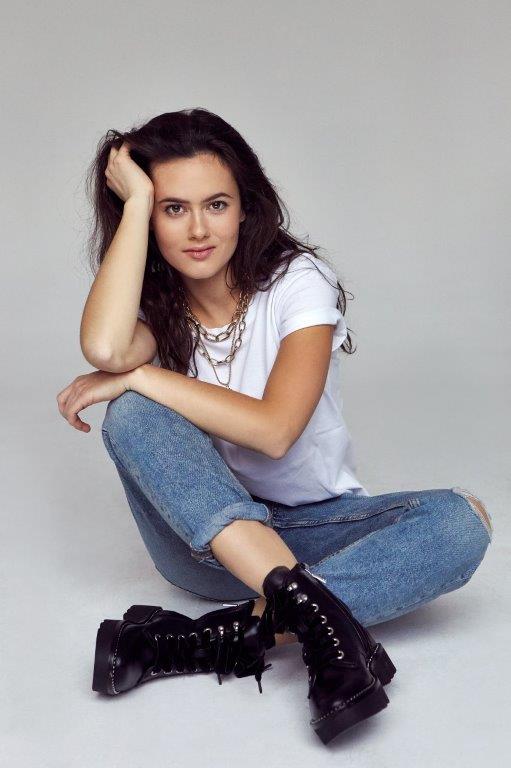 ROAD SHOWRimaszombat, Fő térAUGUSZTUS 28PROGRAM:10.00 – Köszöntő – Rimaszombat város képviselője10.10 – Hajdú István - projektvezető, szlovák partner és Uramecz János Attila – projektvezető, magyar  partner – a „Határok és akadályok nélkül“ című pályázat eredményeinek bemutatása 10.20 – Rimaszombati Református Gimnázium tánccsoportjának fellépése 10.30 - Mária Páko gitárosainak fellépése11.00 - Karmen Pál Baláž és zenekara.12.00 – Sajtótájékoztató. A rendezvény célja a „Határok és akadályok nélkül“ című pályázat bemutatása. A projekt címe: Without borders and barriers. A projekt azonosítója: INTERREG SKHU/1601/4.1/239.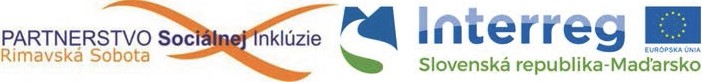 